OУ "Н. Й. Вапцаров"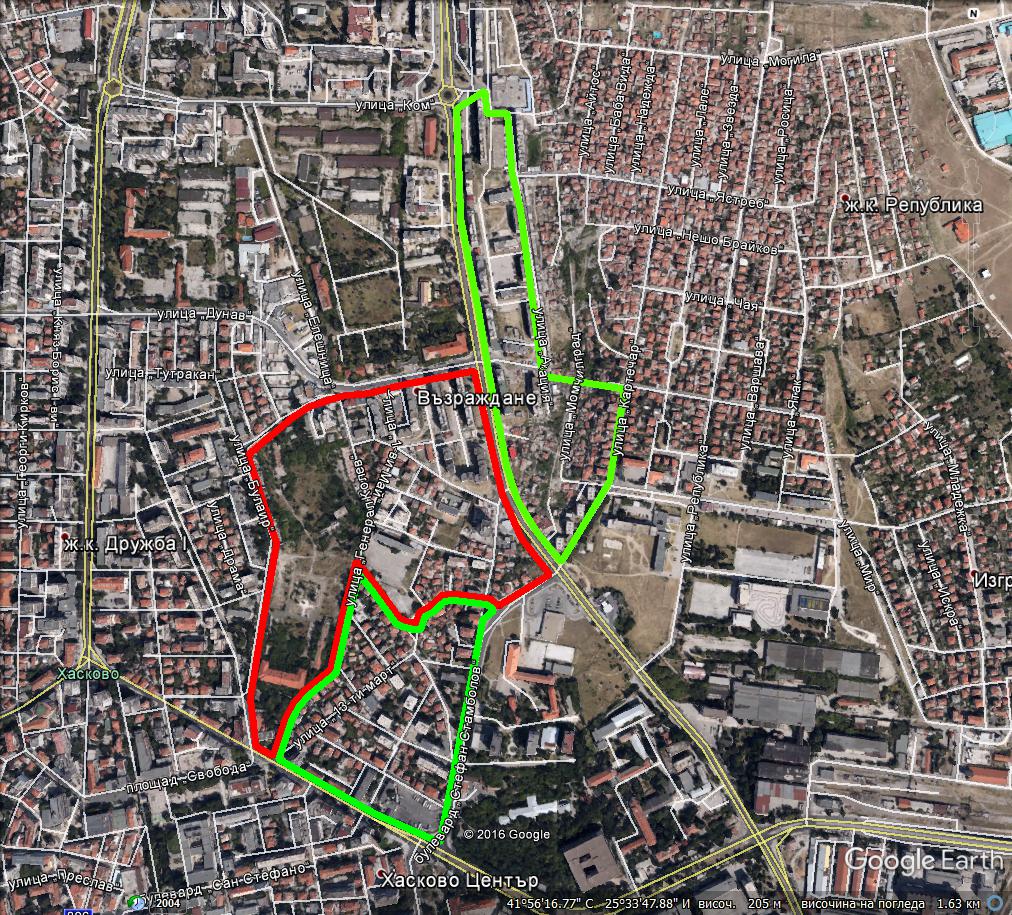 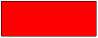 чист район- бул. "Васил Левски" №21 - №29, ул. "Единство" № 3 - №9,  ул. „Бобов дол“, ул. "Армейска",  ул. „Пирот“, ул. „Ген. Колев“,   бул. "Съединение"  , ул. "Булаир" №2 - №4, ул. :Криволак“.смесен район- бул. "Васил Левски" №6 - №38, ул. "Акация", ул. "Картечар" №1 - №19, ул. "Единство" №11 - №17, ул. „Могила“ –   ОУ „Н.Й.Вапцаров“,  НУ „Г.С.Раковски“, ОУ „Хр.Смирненски“ж.к. „Орфей“ – бл. №42 и бл. №48 - ОУ „Н.Й.Вапцаров“, НУ „Г.С.Раковски“, ОУ „Шандор Петьофи“ул. „Дунав“ № 30 -    ОУ „Н.Й.Вапцаров“, ОУ „Хр.Смирненски“, ОУ „Иван Рилски“ул. „Ген. Колев“№2 - №26, ул. „Пирот“ №15 - №25, ул. "Армейска",  ул. „Бобов дол“, ул. „Стефан Стамболов“ №17 - №1, бул. „Съединение“ №45 - №37 -  ОУ „Н.Й.Вапцаров“, ОУ „Хр.Смирненски“, ОУ „Иван Рилски“                                                      Приложение № 1Карта с райони на училищата в град Хасково